TEHNISKĀ SPECIFIKĀCIJA/ TECHNICAL SPECIFICATION Nr. TS 0106.101 v1Atgāžņa stiprinājuma elements / Support pole elementAttēls 1/ Picture 1 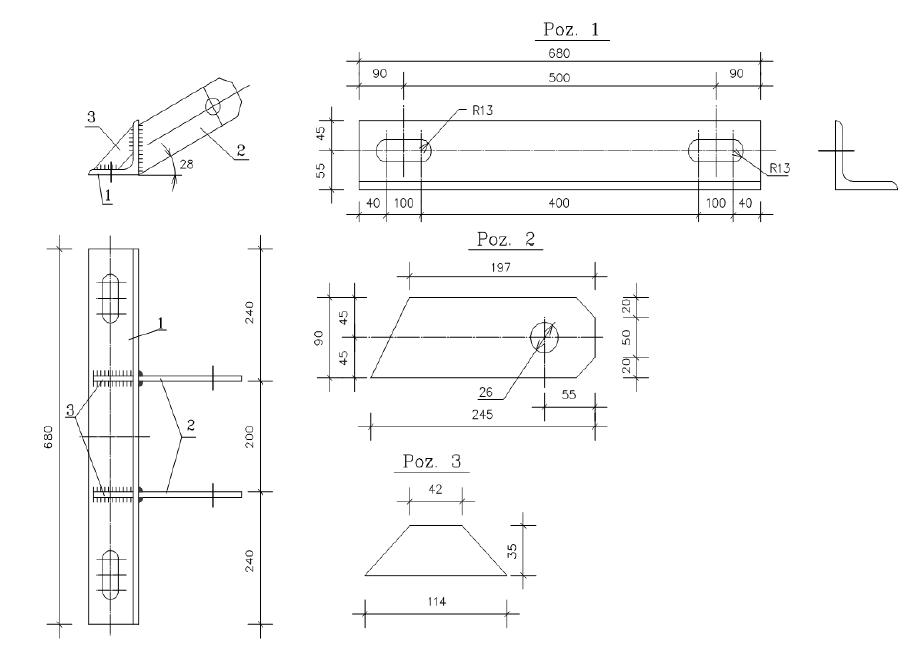 Nr./ NoApraksts/ DescriptionMinimālā tehniskā prasība/ Minimum technical requirementPiedāvātās preces konkrētais tehniskais apraksts/ Specific technical description of the offered productAvots/ SourcePiezīmes/ RemarksVispārīgā informācija/ General informationRažotājs (nosaukums, atrašanās vieta)/ Manufacturer (name and location)Norādīt / Specify0106.101 Atgāžņa stiprinājum elements/ Support pole elementTipa apzīmējums/ Type referenceParauga piegādes laiks tehniskajai izvērtēšanai (pēc pieprasījuma), darba dienas/ Delivery time for sample technical check (on request), working daysNorādīt / SpecifyPreces marķēšanai pielietotais EAN kods, ja precei tāds ir piešķirts/ The EAN code used to mark the product, if such has been assignedNorādīt vērtību/ Specify valueNorādīt vai, izmantojot EAN kodu, ražotājs piedāvā iespēju saņemt digitālu tehnisko informāciju par preci (tips, ražotājs, tehniskie parametri, lietošanas instrukcija u.c.)/ Specify whether when using the EAN code, the manufacturer offers the possibility to receive digital technical information about the product (type, manufacturer, technical parameters, instructions for use, etc.)Norādīt vērtību/ Specify valueStandarti/ StandardsLVS EN ISO 14713-1:2017 (Cinka pārklājumi. Vadlīnijas un rekomendācijas dzelzs un tērauda konstrukciju korozijaizsardzībai. 1.daļa: Projektēšanas vispārīgie principi un korozijizturība)/ LVS EN ISO 14713-1:2017; Zinc coatings - Guidelines and recommendations for the protection against corrosion of iron and steel in structures. Part 1: General principles of design and corrosion resistance) Atbilst/ Confirm Atbilst/ ConfirmDokumentācija/ DocumentationIr iesniegts preces attēls, kurš atbilst sekojošām prasībām:/An image of the product that meets the following requirements has been submitted:".jpg" vai “.jpeg” formātā/ ".jpg" or ".jpeg" formatizšķiršanas spēja ne mazāka par 2Mpix/ resolution of at least 2Mpixir iespēja redzēt  visu preci un izlasīt visus uzrakstus, marķējumus uz tā/ the complete product can be seen and all the inscriptions markings on it can be readattēls nav papildināts ar reklāmu/ the image does not contain any advertisementAtbilst/ ConfirmSaistītās tehniskās specifikācijas (TS), uz ko ir pievienotas atsauces šajā TS/ Related technical specifications, to which references in this Technical Specification are madeTS_0111.2xx v1 Kvadratplāksne/ Square plateAtbilst/ ConfirmTehniskā informācija/ Technical informationDarba vides temperatūras diapazons/Operating ambient temperature range, ºC -40°…+40°LVS EN ISO 14713-1 Korozijnoturība vides kategorijai ne zemāk kā "C2" un kalpošanas laiks ne mazāk kā "H"/ LVS EN ISO 14713-1 Corrosion resitance for environmental category not less than “C2”, service life not less than “H”Atbilst/ ConfirmParedzamais kalpošanas laiks, gadi/  Life-time, years≥40Detaļu metinājuma šuves augstums / Detail welding seam height4mmPoz.1 Leņķtērauds 100x100x8/ Poz.1 Angle steel 100x100x8Atbilst/ ConfirmPoz.2 Slokšņu tērauds 6x90/ Poz.2 Strip steel 6x90Atbilst/ ConfirmPoz.3 Slokšņu tērauds 6x35/ Poz.2 Strip steel 6x35Atbilst/ ConfirmKomplektā ar 3gb.- Bultskrūvēm M24x250, uzgriežņiem, kvadrātplāksnēm M24(TS 0111.2xx)/ Set with 3pc.- bolts M24x250, nuts, square plates- washer M24 (TS 0111.2xx)Atbilst/ ConfirmIzmēri/ DimensionsAtgāžņa stiprinājum elements, Attēls 1/ Support pole element, Picture 1Atbilst/ Confirm